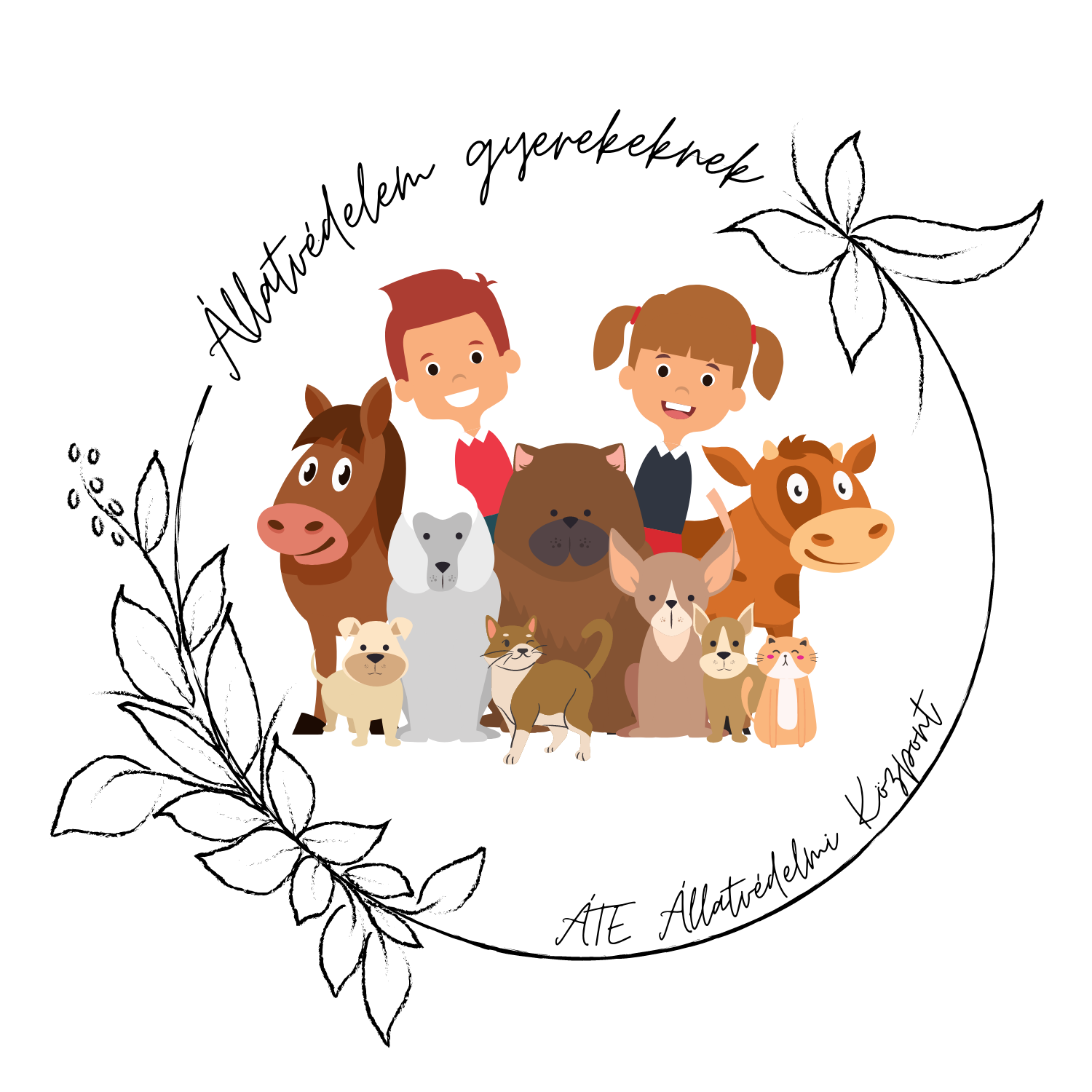 Az „Év Állatvédő Óvodája 2022” pályázatJelentkezési lapAz adatlap elektronikus formában kitölthető vagy kinyomtatható. Kérjük, MINDEN PONTRA választ adva készítse el a pályázatát! A jelentkezési lap aláírás és pecsét nélkül érvénytelen.Kérjük, aláhúzással jelölje a megfelelő állítást:első alkalommal pályázó 	második alkalommal pályázó	A pályázó adataiOM azonosító: ....................................................................................................................................Intézmény neve: …………………………………………………………………………………………........................................................................................................................................................................................Intézmény címe: …………………………………………………………………………………………........................Az intézmény törvényes képviselőjének (intézményvezető) neve: ………………………………..………………………………………………………………………………………………………....Kapcsolattartó neve: ………………………………………………………………………………...Kapcsolattartó elérhetősége (telefonszám és e-mail-cím): ………………………………………...………………………………………………………………………………………………………....Az óvodában működő csoportok száma: ………………	………..Csoportonkénti létszámadatok: 	………..………………………………………………………………………………………………………....………………………………………………………………………………………………………....(Kérjük, hogy a csoport megnevezése mellett szíveskedjen feltüntetni a csoport létszámát is!)Mutassa be néhány mondatban az óvodát!………………………………………………………………………………………………………....………………………………………………………………………………………………………....………………………………………………………………………………………………………....………………………………………………………………………………………………………....………………………………………………………………………………………………………....………………………………………………………………………………………………………....………………………………………………………………………………………………………....………………………………………………………………………………………………………....………………………………………………………………………………………………………....………………………………………………………………………………………………………....………………………………………………………………………………………………………....………………………………………………………………………………………………………....………………………………………………………………………………………………………....………………………………………………………………………………………………………....………………………………………………………………………………………………………....………………………………………………………………………………………………………....………………………………………………………………………………………………………....………………………………………………………………………………………………………....Sorolja fel, hogy mitől kiemelkedő az óvoda az állatvédelemben!………………………………………………………………………………………………………....………………………………………………………………………………………………………....………………………………………………………………………………………………………....………………………………………………………………………………………………………....………………………………………………………………………………………………………....………………………………………………………………………………………………………....………………………………………………………………………………………………………....………………………………………………………………………………………………………....………………………………………………………………………………………………………....………………………………………………………………………………………………………....………………………………………………………………………………………………………....………………………………………………………………………………………………………....………………………………………………………………………………………………………....………………………………………………………………………………………………………....………………………………………………………………………………………………………....………………………………………………………………………………………………………....………………………………………………………………………………………………………....………………………………………………………………………………………………………....………………………………………………………………………………………………………....………………………………………………………………………………………………………....Az óvoda által képviselt legfontosabb állatvédelmi üzenetek:………………………………………………………………………………………………………....………………………………………………………………………………………………………....………………………………………………………………………………………………………....………………………………………………………………………………………………………....………………………………………………………………………………………………………....………………………………………………………………………………………………………....………………………………………………………………………………………………………....………………………………………………………………………………………………………....………………………………………………………………………………………………………....………………………………………………………………………………………………………....………………………………………………………………………………………………………....………………………………………………………………………………………………………....………………………………………………………………………………………………………....………………………………………………………………………………………………………....………………………………………………………………………………………………………....………………………………………………………………………………………………………....………………………………………………………………………………………………………....………………………………………………………………………………………………………....………………………………………………………………………………………………………....………………………………………………………………………………………………………....Kötelező feltételek:(A kötelező feltételek teljesülésének hiányában az intézmény nem vehet részt az „Év Állatvédő Óvodája 2022” pályázaton. Lehetőség szerint képpel vagy videóval igazolja a feltételek teljesülését. A fájlok elnevezése a feltétel címe és az intézmény rövidített neve legyen. A képeknél/videóknál nem szükséges, hogy a gyermekek arca látszódjon.) Civil szervezetekkel való együttműködés (pl. előadás, adománygyűjtés, menhelyen tett látogatás stb.) A civil szervezet(ek) neve:………………………………………………………………………………………………………....………………………………………………………………………………………………………....Kérjük, részletezze, hogy hogyan valósult meg:………………………………………………………………………………………………………....………………………………………………………………………………………………………....………………………………………………………………………………………………………....………………………………………………………………………………………………………....………………………………………………………………………………………………………....………………………………………………………………………………………………………....………………………………………………………………………………………………………....(Lehetőség szerint csatoljon képet/videót a teljesült feltételről! A képeknél/videóknál nem szükséges, hogy a gyermekek arca látszódjon.) Legalább 5 állatfajjal való találkozás egy nevelési évben Kérjük, részletezze, hogy hogyan valósult meg:………………………………………………………………………………………………………....………………………………………………………………………………………………………....………………………………………………………………………………………………………....………………………………………………………………………………………………………....………………………………………………………………………………………………………....………………………………………………………………………………………………………....………………………………………………………………………………………………………....(Lehetőség szerint csatoljon képet/videót a teljesült feltételről! A képeknél/videóknál nem szükséges, hogy a gyermekek arca látszódjon.) Csatlakozás az Állatvédelmi Kódexhez A feltétel teljesüléséhez elég a csatlakozási kérelem benyújtása. Az Állatvédelmi Kódex szövege és a regisztrációs ív az alábbi linken található: https://univet.hu/hu/egyetem/szervezeti-egysegek/allatvedelmi-jogi-elemzo-es-modszertani-kozpont/allatvedelmi-kodex/?fbclid=IwAR1VDULDL1okztUFS_iX0OtsP-JEz2yuMd7_OiPKvb6wZNw6KABdNPLI4cc Opcionális feltételek:(Az opcionális feltételek plusz pontokat jelentenek a pályázaton, azok közül egyiket sem kötelező teljesíteni. Lehetőség szerint képpel vagy videóval igazolja a feltételek teljesülését. A fájlok elnevezése a feltétel címe és az intézmény rövidített neve legyen. A képeknél/videóknál nem szükséges, hogy a gyermekek arca látszódjon.) Az „Állatvédelem gyerekeknek” bejegyzéseinek és játékainak beépítése a nevelésbe (Kérjük, tegyen egy X-et ahhoz a válaszhoz, amelyik igaz az intézményre.)Ha igen, kérjük, részletezze, hogy hogyan valósult meg:………………………………………………………………………………………………………....………………………………………………………………………………………………………....………………………………………………………………………………………………………....………………………………………………………………………………………………………....………………………………………………………………………………………………………....………………………………………………………………………………………………………....………………………………………………………………………………………………………....(Lehetőség szerint csatoljon képet/videót a teljesült feltételről! A képeknél/videóknál nem szükséges, hogy a gyermekek arca látszódjon.) Társállatok megismertetése a gyermekekkel (Kérjük, tegyen egy X-et ahhoz a válaszhoz, amelyik igaz az intézményre.)Ha igen, kérjük, részletezze, hogy hogyan valósult meg:………………………………………………………………………………………………………....………………………………………………………………………………………………………....………………………………………………………………………………………………………....………………………………………………………………………………………………………....………………………………………………………………………………………………………....………………………………………………………………………………………………………....………………………………………………………………………………………………………....(Lehetőség szerint csatoljon képet/videót a teljesült feltételről! A képeknél/videóknál nem szükséges, hogy a gyermekek arca látszódjon.) Haszonállatok megismertetése a gyermekekkel (Kérjük, tegyen egy X-et ahhoz a válaszhoz, amelyik igaz az intézményre.)Ha igen, kérjük, részletezze, hogy hogyan valósult meg:………………………………………………………………………………………………………....………………………………………………………………………………………………………....………………………………………………………………………………………………………....………………………………………………………………………………………………………....………………………………………………………………………………………………………....………………………………………………………………………………………………………....………………………………………………………………………………………………………....(Lehetőség szerint csatoljon képet/videót a teljesült feltételről! A képeknél/videóknál nem szükséges, hogy a gyermekek arca látszódjon.) Vadállatok megismertetése a gyermekekkel (Kérjük, tegyen egy X-et ahhoz a válaszhoz, amelyik igaz az intézményre.)Ha igen, kérjük, részletezze, hogy hogyan valósult meg:………………………………………………………………………………………………………....………………………………………………………………………………………………………....………………………………………………………………………………………………………....………………………………………………………………………………………………………....………………………………………………………………………………………………………....………………………………………………………………………………………………………....………………………………………………………………………………………………………....(Lehetőség szerint csatoljon képet/videót a teljesült feltételről! A képeknél/videóknál nem szükséges, hogy a gyermekek arca látszódjon.) Állatasszisztált terápia (Kérjük, tegyen egy X-et ahhoz a válaszhoz, amelyik igaz az intézményre.)Ha igen, kérjük, részletezze, hogy hogyan valósult meg:………………………………………………………………………………………………………....………………………………………………………………………………………………………....………………………………………………………………………………………………………....………………………………………………………………………………………………………....………………………………………………………………………………………………………....………………………………………………………………………………………………………....………………………………………………………………………………………………………....(Lehetőség szerint csatoljon képet/videót a teljesült feltételről! A képeknél/videóknál nem szükséges, hogy a gyermekek arca látszódjon.) Madárodúk kihelyezése (Kérjük, tegyen egy X-et ahhoz a válaszhoz, amelyik igaz az intézményre.)Ha igen, kérjük, részletezze, hogy hogyan valósult meg:………………………………………………………………………………………………………....………………………………………………………………………………………………………....………………………………………………………………………………………………………....………………………………………………………………………………………………………....………………………………………………………………………………………………………....………………………………………………………………………………………………………....………………………………………………………………………………………………………....(Lehetőség szerint csatoljon képet/videót a teljesült feltételről! A képeknél/videóknál nem szükséges, hogy a gyermekek arca látszódjon.) Az intézmény elé kihelyezett itatótál kóbor állatoknak (Kérjük, tegyen egy X-et ahhoz a válaszhoz, amelyik igaz az intézményre.)Ha igen, kérjük, részletezze, hogy hogyan valósult meg:………………………………………………………………………………………………………....………………………………………………………………………………………………………....………………………………………………………………………………………………………....………………………………………………………………………………………………………....………………………………………………………………………………………………………....………………………………………………………………………………………………………....………………………………………………………………………………………………………....(Lehetőség szerint csatoljon képet/videót a teljesült feltételről! A képeknél/videóknál nem szükséges, hogy a gyermekek arca látszódjon.) Állatkertben tett látogatás (Kérjük, tegyen egy X-et ahhoz a válaszhoz, amelyik igaz az intézményre.)Ha igen, kérjük, részletezze, hogy hogyan valósult meg:………………………………………………………………………………………………………....………………………………………………………………………………………………………....………………………………………………………………………………………………………....………………………………………………………………………………………………………....………………………………………………………………………………………………………....………………………………………………………………………………………………………....………………………………………………………………………………………………………....(Lehetőség szerint csatoljon képet/videót a teljesült feltételről! A képeknél/videóknál nem szükséges, hogy a gyermekek arca látszódjon.) Állatmenhelyen tett látogatás (Kérjük, tegyen egy X-et ahhoz a válaszhoz, amelyik igaz az intézményre.)Ha igen, kérjük, részletezze, hogy hogyan valósult meg:………………………………………………………………………………………………………....………………………………………………………………………………………………………....………………………………………………………………………………………………………....………………………………………………………………………………………………………....………………………………………………………………………………………………………....………………………………………………………………………………………………………....………………………………………………………………………………………………………....(Lehetőség szerint csatoljon képet/videót a teljesült feltételről! A képeknél/videóknál nem szükséges, hogy a gyermekek arca látszódjon.) Bogárhotel/rovarhotel létesítése (Kérjük, tegyen egy X-et ahhoz a válaszhoz, amelyik igaz az intézményre.)Ha igen, kérjük, részletezze, hogy hogyan valósult meg:………………………………………………………………………………………………………....………………………………………………………………………………………………………....………………………………………………………………………………………………………....………………………………………………………………………………………………………....………………………………………………………………………………………………………....………………………………………………………………………………………………………....………………………………………………………………………………………………………....(Lehetőség szerint csatoljon képet/videót a teljesült feltételről! A képeknél/videóknál nem szükséges, hogy a gyermekek arca látszódjon.) Állatorvosi rendelőben tett látogatás (Kérjük, tegyen egy X-et ahhoz a válaszhoz, amelyik igaz az intézményre.)Ha igen, kérjük, részletezze, hogy hogyan valósult meg:………………………………………………………………………………………………………....………………………………………………………………………………………………………....………………………………………………………………………………………………………....………………………………………………………………………………………………………....………………………………………………………………………………………………………....………………………………………………………………………………………………………....………………………………………………………………………………………………………....(Lehetőség szerint csatoljon képet/videót a teljesült feltételről! A képeknél/videóknál nem szükséges, hogy a gyermekek arca látszódjon.) Virtuális örökbefogadás menhelyen vagy állatkertben (Kérjük, tegyen egy X-et ahhoz a válaszhoz, amelyik igaz az intézményre.)Ha igen, kérjük, részletezze, hogy hogyan valósult meg:………………………………………………………………………………………………………....………………………………………………………………………………………………………....………………………………………………………………………………………………………....………………………………………………………………………………………………………....………………………………………………………………………………………………………....………………………………………………………………………………………………………....………………………………………………………………………………………………………....(Lehetőség szerint csatoljon képet/videót a teljesült feltételről! A képeknél/videóknál nem szükséges, hogy a gyermekek arca látszódjon.) Az óvodapedagógusok továbbképzése állatvédelem témában (Kérjük, tegyen egy X-et ahhoz a válaszhoz, amelyik igaz az intézményre.)Ha igen, kérjük, részletezze, hogy hogyan valósult meg:………………………………………………………………………………………………………....………………………………………………………………………………………………………....………………………………………………………………………………………………………....………………………………………………………………………………………………………....………………………………………………………………………………………………………....………………………………………………………………………………………………………....………………………………………………………………………………………………………....(Lehetőség szerint csatoljon képet/videót a teljesült feltételről! A képeknél/videóknál nem szükséges, hogy a gyermekek arca látszódjon.)Az állatvédelem megjelenése az éves pedagógiai programban (Kérjük, tegyen egy X-et ahhoz a válaszhoz, amelyik igaz az intézményre.)Ha igen, kérjük, részletezze, hogy hogyan valósult meg:………………………………………………………………………………………………………....………………………………………………………………………………………………………....………………………………………………………………………………………………………....………………………………………………………………………………………………………....………………………………………………………………………………………………………....………………………………………………………………………………………………………....………………………………………………………………………………………………………....(Lehetőség szerint csatoljon képet/videót a teljesült feltételről! A képeknél/videóknál nem szükséges, hogy a gyermekek arca látszódjon.)Állatvédelemhez kapcsolódó tanösvény kialakítása az intézményben (Kérjük, tegyen egy X-et ahhoz a válaszhoz, amelyik igaz az intézményre.)Ha igen, kérjük, részletezze, hogy hogyan valósult meg:………………………………………………………………………………………………………....………………………………………………………………………………………………………....………………………………………………………………………………………………………....………………………………………………………………………………………………………....………………………………………………………………………………………………………....………………………………………………………………………………………………………....………………………………………………………………………………………………………....(Lehetőség szerint csatoljon képet/videót a teljesült feltételről! A képeknél/videóknál nem szükséges, hogy a gyermekek arca látszódjon.)Állatvédelemhez kapcsolódó játszósarok kialakítása az intézményben (Kérjük, tegyen egy X-et ahhoz a válaszhoz, amelyik igaz az intézményre.)Ha igen, kérjük, részletezze, hogy hogyan valósult meg:………………………………………………………………………………………………………....………………………………………………………………………………………………………....………………………………………………………………………………………………………....………………………………………………………………………………………………………....………………………………………………………………………………………………………....………………………………………………………………………………………………………....………………………………………………………………………………………………………....(Lehetőség szerint csatoljon képet/videót a teljesült feltételről! A képeknél/videóknál nem szükséges, hogy a gyermekek arca látszódjon.)Állatvédelemhez kapcsolódó játékok (Kérjük, tegyen egy X-et ahhoz a válaszhoz, amelyik igaz az intézményre.)Ha igen, kérjük, részletezze, hogy hogyan valósult meg:………………………………………………………………………………………………………....………………………………………………………………………………………………………....………………………………………………………………………………………………………....………………………………………………………………………………………………………....………………………………………………………………………………………………………....………………………………………………………………………………………………………....………………………………………………………………………………………………………....(Lehetőség szerint csatoljon képet/videót a teljesült feltételről! A képeknél/videóknál nem szükséges, hogy a gyermekek arca látszódjon.)Állatvédelemhez kapcsolódó mesék (Kérjük, tegyen egy X-et ahhoz a válaszhoz, amelyik igaz az intézményre.)Ha igen, kérjük, részletezze, hogy hogyan valósult meg:………………………………………………………………………………………………………....………………………………………………………………………………………………………....………………………………………………………………………………………………………....………………………………………………………………………………………………………....………………………………………………………………………………………………………....………………………………………………………………………………………………………....………………………………………………………………………………………………………....(Lehetőség szerint csatoljon képet/videót a teljesült feltételről! A képeknél/videóknál nem szükséges, hogy a gyermekek arca látszódjon.)„Nem szeretem” állatok (rovarok, bogarak, egzotikus állatok) megismertetése a gyermekekkel (Kérjük, tegyen egy X-et ahhoz a válaszhoz, amelyik igaz az intézményre.)Ha igen, kérjük, részletezze, hogy hogyan valósult meg:………………………………………………………………………………………………………....………………………………………………………………………………………………………....………………………………………………………………………………………………………....………………………………………………………………………………………………………....………………………………………………………………………………………………………....………………………………………………………………………………………………………....………………………………………………………………………………………………………....(Lehetőség szerint csatoljon képet/videót a teljesült feltételről! A képeknél/videóknál nem szükséges, hogy a gyermekek arca látszódjon.)Állattartó telepen (haszonállat) tett látogatás (Kérjük, tegyen egy X-et ahhoz a válaszhoz, amelyik igaz az intézményre.)Ha igen, kérjük, részletezze, hogy hogyan valósult meg:………………………………………………………………………………………………………....………………………………………………………………………………………………………....………………………………………………………………………………………………………....………………………………………………………………………………………………………....………………………………………………………………………………………………………....………………………………………………………………………………………………………....………………………………………………………………………………………………………....(Lehetőség szerint csatoljon képet/videót a teljesült feltételről! A képeknél/videóknál nem szükséges, hogy a gyermekek arca látszódjon.)Vadasparkban/erdészetben tett látogatás (Kérjük, tegyen egy X-et ahhoz a válaszhoz, amelyik igaz az intézményre.)Ha igen, kérjük, részletezze, hogy hogyan valósult meg:………………………………………………………………………………………………………....………………………………………………………………………………………………………....………………………………………………………………………………………………………....………………………………………………………………………………………………………....………………………………………………………………………………………………………....………………………………………………………………………………………………………....………………………………………………………………………………………………………....(Lehetőség szerint csatoljon képet/videót a teljesült feltételről! A képeknél/videóknál nem szükséges, hogy a gyermekek arca látszódjon.)Sünház készítése és kihelyezése az intézményben (Kérjük, tegyen egy X-et ahhoz a válaszhoz, amelyik igaz az intézményre.)Ha igen, kérjük, részletezze, hogy hogyan valósult meg:………………………………………………………………………………………………………....………………………………………………………………………………………………………....………………………………………………………………………………………………………....………………………………………………………………………………………………………....………………………………………………………………………………………………………....………………………………………………………………………………………………………....………………………………………………………………………………………………………....(Lehetőség szerint csatoljon képet/videót a teljesült feltételről! A képeknél/videóknál nem szükséges, hogy a gyermekek arca látszódjon.)Állatvédelemhez kapcsolódó kézműves foglalkozás (Kérjük, tegyen egy X-et ahhoz a válaszhoz, amelyik igaz az intézményre.)Ha igen, kérjük, részletezze, hogy hogyan valósult meg:………………………………………………………………………………………………………....………………………………………………………………………………………………………....………………………………………………………………………………………………………....………………………………………………………………………………………………………....………………………………………………………………………………………………………....………………………………………………………………………………………………………....………………………………………………………………………………………………………....(Lehetőség szerint csatoljon képet/videót a teljesült feltételről! A képeknél/videóknál nem szükséges, hogy a gyermekek arca látszódjon.)Egyéb, az intézmény által fontosnak gondolt, az állatvédelemhez köthető program (Kérjük, tegyen egy X-et ahhoz a válaszhoz, amelyik igaz az intézményre.)Ha igen, kérjük, részletezze, hogy hogyan valósult meg:………………………………………………………………………………………………………....………………………………………………………………………………………………………....………………………………………………………………………………………………………....………………………………………………………………………………………………………....………………………………………………………………………………………………………....………………………………………………………………………………………………………....………………………………………………………………………………………………………....(Lehetőség szerint csatoljon képet/videót a teljesült feltételről! A képeknél/videóknál nem szükséges, hogy a gyermekek arca látszódjon.)Az intézmény nyert-e már „Állatbarát Óvoda” címet?igen nemMellékletek (kérjük, csatolja a www.allatvedelemgyerekeknek.hu honlapon megadottak alapján): kötelező: képek és/vagy videók, szülői ajánlólevél (legalább 5 szülő ajánlása)sajtómegjelenések az állatvédelemhez kapcsolódó programokrólFigyelem! A kép és videó mellékleteket WeTransferen (www.wetransfer.com) vagy e-mailen keresztül kérjük csatolni az allatvedelemgyerekeknek@gmail.com e-mail címre. A használati útmutató megtalálható a www.allatvedelemgyerekeknek.hu honlapon a pályázatnál.Alulírott ……………………………………………….. hozzájárulok ahhoz, hogy az „Év Állatvédő Óvodája 2022” pályázatra beküldött pályamű szerzői jogról szóló 1999. évi LXXVI. törvény (a továbbiakban: Szjtv.) 17.§ szerinti, határozatlan idejű, korlátlan és kizárólagos felhasználási jogai az „Állatvédelem gyerekeknek” szerkesztőbizottsága részére teljeskörűen, térítésmentesen átruházásra kerüljenek. Tudomásul veszem, hogy a felhasználási jog átengedése kiterjed a harmadik személynek történő további felhasználására vonatkozó engedély megadására (Szjtv. 46.§), illetve a mű többszörözéséhez való felhasználási jogosultságra (Szjtv. 47.§) is. Hozzájárulok ahhoz, hogy a pályaművet a mellékletekkel együtt az „Állatvédelem gyerekeknek” szerkesztőbizottsága bármilyen formában felhasználja, nyilvánosan megjelentesse szakmai kiadványokban, illetve a média által biztosított vagy internetes felületeken (pl. közösségi oldalak, televíziós műsorok stb.), a megjelenési felülettől függően a pályázó óvoda nevének feltüntetése mellett.Hozzájárulok, hogy a saját, a fentiekben rendelkezésre bocsátott személyes adataimat, az „Állatvédelem gyerekeknek” szerkesztőbizottsága kezelje jelen pályázattal összefüggésben, az információs önrendelkezési jogról és információszabadságról szóló 2011. évi CXII. törvény alapján. Hozzájárulok továbbá ahhoz, hogy a pályázattal összefüggésben rólam fénykép-, film- és/vagy hangfelvétel készüljön, amelyet az „Állatvédelem gyerekeknek” szerkesztőbizottsága jogosult a média által biztosított vagy internetes felületeken (pl. közösségi oldalak, televízió műsorok stb.) a nyilvánosság tájékoztatása céljából felhasználni és megjelentetni.Dátum: 												p.h.					…………………………………………..										    intézményvezető aláírásaIGENNEMAz intézményben teljesült a feltétel?IGENNEMAz intézményben teljesült a feltétel?IGENNEMAz intézményben teljesült a feltétel?IGENNEMAz intézményben teljesült a feltétel?IGENNEMAz intézményben teljesült a feltétel?IGENNEMAz intézményben teljesült a feltétel?IGENNEMAz intézményben teljesült a feltétel?IGENNEMAz intézményben teljesült a feltétel?IGENNEMAz intézményben teljesült a feltétel?IGENNEMAz intézményben teljesült a feltétel?IGENNEMAz intézményben teljesült a feltétel?IGENNEMAz intézményben teljesült a feltétel?IGENNEMAz intézményben teljesült a feltétel?IGENNEMAz intézményben teljesült a feltétel?IGENNEMAz intézményben teljesült a feltétel?IGENNEMAz intézményben teljesült a feltétel?IGENNEMAz intézményben teljesült a feltétel?IGENNEMAz intézményben teljesült a feltétel?IGENNEMAz intézményben teljesült a feltétel?IGENNEMAz intézményben teljesült a feltétel?IGENNEMAz intézményben teljesült a feltétel?IGENNEMAz intézményben teljesült a feltétel?IGENNEMAz intézményben teljesült a feltétel?IGENNEMAz intézményben teljesült a feltétel?